Urząd Marszałkowski Województwa Mazowieckiego w Warszawie
Departament Polityki Ekologicznej, Geologii i Łowiectwa
ul. Ks. I. Kłopotowskiego 5, 03-718 Warszawa
Telefon: 22-59-79-052, polityka.ekologiczna@mazovia.pl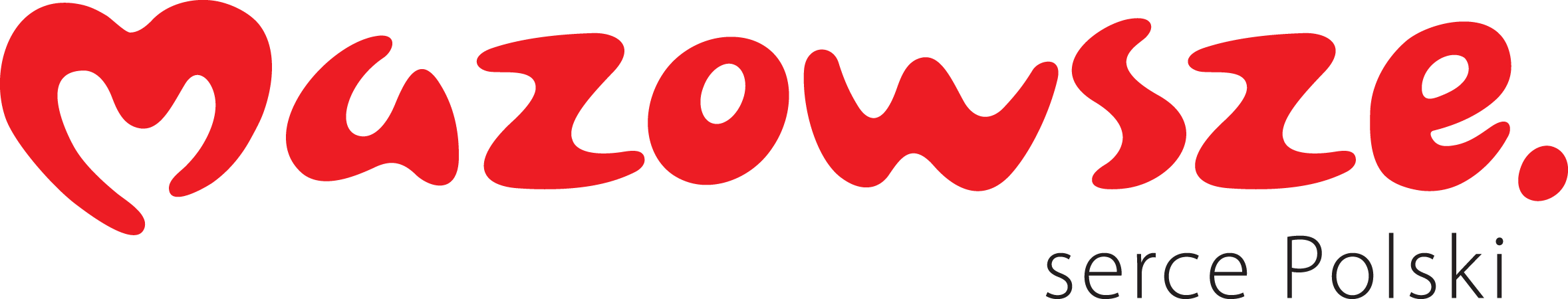 Dotyczy: Projektu robót geologicznych na wykonanie otworów badawczych w celu określenia warunków geologiczno-inżynierskich i hydrogeologicznych w rejonie projektowanej rozbudowy drogi wojewódzkiej nr 562 od skrzyżowania z drogą wojewódzką nr 555 w m. Murzynowo do granicy miasta Płocka.OBWIESZCZENIENa podstawie art. 9 i 49 ustawy Kodeks postępowania administracyjnego dalej Kpa, w związku z art. 41 ust. 1-4 oraz art. 80 ust. 3 ustawy Prawo geologiczne i górnicze, zawiadamiam, iż w toku prowadzonego postępowania administracyjnego w sprawie zatwierdzenia „Projektu robót geologicznych na wykonanie otworów badawczych w celu określenia warunków geologiczno-inżynierskich i hydrogeologicznych w rejonie projektowanej rozbudowy drogi wojewódzkiej nr 562 od skrzyżowania z drogą wojewódzką nr 555 w m. Murzynowo do granicy miasta Płocka” został zebrany materiał dowodowy umożliwiający wydanie rozstrzygnięcia.Zgodnie z art. 10 § 1 Kpa, organ administracji obowiązany jest, przed rozpatrzeniem materiału dowodowego i wydaniem decyzji, do wysłuchania wypowiedzi stron, co do zebranych dowodów i materiałów oraz zgłoszonych żądań.W związku z powyższym informuję o prawie do zapoznania się z aktami postępowania oraz wypowiedzenia się 
co do zebranych dowodów, materiałów oraz zgłoszonych żądań, a także do złożenia dodatkowych wyjaśnień mogących mieć znaczenie w sprawie w terminie 14 dni od dnia wywieszenia niniejszego obwieszczenia, pod rygorem możliwości podjęcia decyzji na podstawie zebranego materiału dowodowego i okoliczności ujawnionych w aktach sprawy.W sprawie zapoznania się z aktami postępowania proszę o wcześniejsze telefoniczne uzgodnienie terminu – 
tel. 22 59 79 060.Niniejsze obwieszczenie zostaje podane do publicznej wiadomości w Biuletynie Informacji Publicznej na stronie internetowej i tablicy ogłoszeń Urzędu Marszałkowskiego Województwa Mazowieckiego w Warszawie oraz w sposób zwyczajowo przyjęty przez: Urząd Gminy Brudzeń Duży (ul. Toruńska 2, 09-414 Brudzeń Duży), Urząd Gminy Stara Biała(ul. Jana Kazimierza 1, 09-411 Biała) zgodnie z art. 41 ust. 3 ustawy Prawo geologiczne i górnicze.z up. Marszałka Województwa MazowieckiegoGeolog WojewódzkiWojciech Aniołkowskipodpisano kwalifikowanym 
podpisem elektronicznymWywieszono dnia……………..……...Zdjęto dnia …………………………….    …………………………………………..    Pieczęć Urzędu i podpisUstawa z dnia 14 czerwca 1960 r. Kodeks postępowania administracyjnego (Dz. U. z 2021 r. poz. 735 ze zm.)Ustawa z dnia 9 czerwca 2011 r. Prawo geologiczne i górnicze (Dz. U. z 2022 r. poz. 1072)PE-I.7440.4.2022.KPWarszawa, 20 czerwca 2022 roku